Назад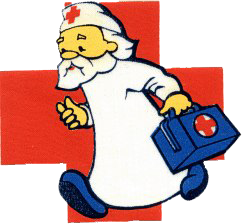 Регистрационная форма слушателя курса первой помощиМы рады, что вы решили пройти курс первой помощи и овладеть знаниями и навыками, которые необходимы для оказания само- и взаимопомощи.Просим вас заполнить эту форму заранее. Она будет использоваться только в статистических целях.Так как основная часть курса посвящена обучению и практике приемов первой помощи, просим вас одеться так, чтобы было удобно работать на полу с манекенами и в парах друг с другом.Мы надеемся, что наш курс первой помощи будет полезен для вас.ФИО ____________________________________________________________________________________________Дата рождения ___________________________________________________________________  Адрес: ___________________________________________________________________________Контактный телефон: _____________________________________________________________Профессия: _______________________________________________________________________Причина посещения курса первой помощи:Необходимо по работе _____ Личный интерес _____ Распоряжение начальства ______Первичный курс для населения ______ Повторный курс для населения ______Поскольку некоторые приемы первой помощи требуют определенных физических усилий, важно, чтобы вы ознакомились с вопросами, относящимися к состоянию вашего здоровья.Для большинства людей физические усилия, связанные с практикой приемов первой помощи, не представляют труда или опасности для здоровья. Но некоторым людям подобные упражнения категорически противопоказаны. Российский Красный Крест предупредил меня, что участие в курсе первой помощи может отразиться на состоянии моего здоровья. Тем не менее, я не отказываюсь от прохождения курса и добровольно принимаю риск, который может быть с этим связан. Данным заявлением я снимаю все возможные претензии к Российскому обществу Красного Креста.Подпись: _____________________   Дата: ___________________Если Вы страдаете одним из ниже перечисленных заболеваний:-​ Сердечно-сосудистые заболевания, повышенное артериальное давление;-​ Эпилепсия, внезапные потери сознания, обмороки, приступы головокружения, тошноты;-​ Заболевания костей или суставов, например, артрит или другие заболевания, ограничивающие движения (включая работу на коленях);-​ Инфекционные заболевания;-​ Поздний срок беременности;-​ Другие хронические заболевания, которые могут обостриться после физических и эмоциональных нагрузок,мы рекомендуем Вам отказаться от прохождения курса первой помощи.